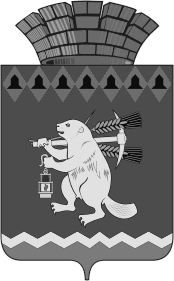 Администрация Артемовского городского округа ПОСТАНОВЛЕНИЕот 20.02.2023                                                                                           № 174-ПАО внесении изменений в перечень муниципальных (государственных) услуг, которые являются необходимыми и обязательными для предоставления на территории Артемовского городского округа и подлежат переводу в электронный видВ связи с необходимостью внесения изменений в перечень муниципальных (государственных) услуг, которые являются необходимыми и обязательными для предоставления на территории Артемовского городского округа и подлежат переводу в электронный вид, в соответствии с Федеральным законом от 27 июля 2010 года № 210-ФЗ «Об организации предоставления государственных и муниципальных услуг», принимая во внимание Перечень массовых социально значимых услуг Свердловской области, утвержденный Приказом Министерства цифрового развития и связи Свердловской области от 07.10.2022 № 312, руководствуясь статьями 30, 31 Устава Артемовского городского округа,ПОСТАНОВЛЯЮ:Внести в перечень муниципальных (государственных) услуг, которые являются необходимыми и обязательными для предоставления на территории Артемовского городского округа и подлежат переводу в электронный вид, утвержденный постановлением Администрации Артемовского городского округа от 17.08.2018 № 869-ПА, с изменениями, внесенными постановлениями Администрации Артемовского городского округа от 26.11.2018 № 1278-ПА, от 08.02.2019 № 130-ПА, от 28.05.2019 
№ 586-ПА, от 19.07.2019 № 799-ПА, от 11.09.2019 № 1017-ПА, от 16.12.2019 
№ 1454-ПА, от 14.02.2020 № 174-ПА, от 13.03.2020 № 263-ПА, от 14.04.2020 
№ 371-ПА, от 15.05.2020 № 496-ПА, от 06.08.2020 № 756-ПА, от 09.10.2020
№ 992-ПА, от 30.06.2021 № 496-ПА, от 29.09.2021 № 833-ПА, от 29.10.2021
№ 936-ПА, от 08.11.2021 № 964-ПА, от 01.03.2022 № 184-ПА, от 31.05.2022
№ 518-ПА, от 26.09.2022 № 958-ПА, от 04.10.2022 № 978-ПА, от 07.11.2022
№ 1108-ПА, от 20.12.2022 № 1259-ПА, (далее – Перечень) следующие изменения: строки 2, 7, 8, 10, 13, 78, 83, 84 Перечня изложить в следующей редакции:1.2. сроку 79 Перечня признать утратившей силу.Постановление опубликовать в газете «Артемовский рабочий», разместить на Официальном портале правовой информации Артемовского городского округа (www.артемовский-право.рф) и официальном сайте Артемовского городского округа в информационно-телекоммуникационной сети «Интернет».Контроль за исполнением постановления возложить на первого заместителя главы Артемовского городского округа Черемных Н.А.Глава Артемовского городского округа                                       К.М. Трофимов2Прием заявлений о зачислении в государственные и муниципальные образовательные организации субъектов Российской Федерации, реализующие программы общего образованияУправление образования Артемовского городского округа7Назначение и выплата компенсации расходов по оплате жилого помещения, в том числе оплате взноса на капитальный ремонт общего имущества в многоквартирном доме, коммунальных и других видов услуг отдельным категориям гражданМуниципальное казенное учреждение Артемовского городского округа «Центр по расчету и выплате субсидий»8Предоставление субсидий на оплату жилых помещений и коммунальных услугМуниципальное казенное учреждение Артемовского городского округа «Центр по расчету и выплате субсидий»10Принятие на учет граждан в качестве нуждающихся в жилых помещенияхУправление по городскому хозяйству и жилью Администрации Артемовского городского округа, территориальные органы Администрации Артемовского городского округа – территориальные управления13Предоставление жилого помещения по договору социального наймаУправление по городскому хозяйству и жилью Администрации Артемовского городского округа, территориальные органы Администрации Артемовского городского округа – территориальные управления78Установление сервитута (публичного сервитута) в отношении земельного участка, находящегося в государственной или муниципальной собственностиУправление  муниципальным имуществом Администрации Артемовского городского округа83Выплата компенсации части родительской платы за присмотр и уход за детьми в государственных и муниципальных образовательных организациях, находящихся на территории соответствующего субъекта Российской ФедерацииУправление образования Артемовского городского округа84Предоставление информации об объектах учета, содержащейся в реестре имущества субъекта Российской Федерации, об объектах учета из реестра муниципального имуществаУправление  муниципальным имуществом Администрации Артемовского городского округа